Name: Christian Ball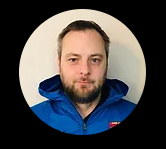 Role: Welfare Officer for New Mills Juniors FCContact: welfare@nmjfc.co.ukWhat is your role as Welfare Officer?My main two responsibilities are:Ensuring our club understands the responsibilities of running football activities across all of our age groups, from our Under 6 development squad right up to our Under 18’s. This can be promoting the FA’s Respect Programme and working with League and County Welfare Officers to share best practicesHelp all of our volunteers understand their ‘duty of care’ towards our junior players and what this means on a day to day basis. This includesEnsuring we have effective safeguarding, anti-bullying and equality policies in placeResponsible for our volunteers complete and maintain the right level of background checksPromote and check understanding of the FA’s Respect ProgrammeEncourage and educate everyone on the right behaviours expected at all training sessions and matchesBe a point of contact for all volunteers, parents and spectators if these standards are not met or there are incidents that need to be raisedI also sit on the club Committee and do my best to observe as many training sessions and games as I canWhere can I find out more about the FA’s Respect programme?That’s easy – just click here! I would encourage everyone to take some time out to read this website and watch the videosAny interesting facts to share?There are over 8,500 welfare officers in the grassroots youth gameHow can I contact you for more information or raise any concerns?Email me at: welfare@nmjfc.co.uk